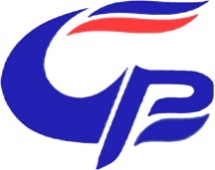 Утверждаю:		Генеральный директор									АО «Сервис-Реестр»Н.В.Щербак        									Приказ от  20.07.2017  № 256Прейскурант  филиала АО «Сервис-Реестр» в г.Самаре на оказание услуг по ведению реестра владельцев  ценных бумагВводится в действие  с «21» августа   2017 года       *Стоимость размера оплаты услуг Регистратора, определяется исходя из суммы сделки, указанной в распоряжении на совершение операции  или ином документе, являющимся основанием для совершения операции, но не ниже стоимости  ценных бумаг, определяемой исходя из количества ценных бумаг и рыночной цены ценной бумаги, по данным  ПАО «Московская биржа ММВБ-РТС» на день, предшествующий  дню подачи документов, а в случае если рыночная цена не определена – исходя их номинальной стоимости ценной бумаги. В случае указания цены сделки в иностранной валюте стоимость услуг рассчитывается исходя из курса валюты, установленного ЦБ РФ на день предоставления распоряжения.Примечания:Стоимость ценных бумаг, предусмотренная в пункте 3 настоящего прейскуранта, определяется из количества ценных бумаг и рыночной цены одной ценной бумаги, рассчитанной в порядке, применяемом для определения налоговой базы по налогу на доходы физических лиц в соответствии с главой 23 Налогового кодекса Российской Федерации, а в случае если указанная рыночная цена не определена – исходя из номинальной стоимости ценной бумаги.Оплата за указанные в Прейскуранте услуги НДС не облагается в соответствии с Налоговым кодексом РФ, часть 2, статья 149, п.2, пп. 12.2.Действие настоящего Прейскуранта распространяется на реестры эмитентов, обслуживаемых  АО «Сервис-Реестр», за исключением эмитентов, ведение реестров которых осуществляется по индивидуальным прейскурантам.Наименование услугиСтоимость, руб.1. Внесение записей в реестр об  открытии лицевого счета, изменение информации лицевого счета:- для физических лиц100- для юридических лиц5002. Внесение записи в реестр о закрытии лицевого счетаБесплатно3. Внесение записей в реестр о проведении операций по списанию с лицевого счета номинального держателя или доверительного  управляющего и зачислению ценных бумаг на лицевой счет другого номинального держателя или доверительного управляющего, не связанные с переходом прав собственности на ценные бумаги (в совокупности):- при стоимости ценных бумаг до 1 000 000 рублей2000- при стоимости ценных бумаг свыше 1 000 000 рублей100004. Внесение записи в реестр о проведении операции по блокированию (прекращению блокирования) операций по лицевому счету или количества ценных бумаг на счете по распоряжению зарегистрированного лица5005. Внесение записей в  реестр  о проведении операции  об обременении и снятии обременения ценных бумаг, а также по внесению записей об изменении информации во внесенные ранее записи об обременении (за исключением внесения записи об изменении условий обременения) по распоряжению зарегистрированного лица (в совокупности за все операции)30006. Внесение записи в   реестр  о проведении операции об изменении условий обременения по распоряжению зарегистрированного лица20007. Предоставление выписки из реестра владельцев  ценных бумаг2008. Предоставление справки о наличии на счете определенного количества ценных  бумаг2009. Выдача по распоряжению зарегистрированного лица уведомления о проведенной операции20010. Предоставление справки об операциях, проведенных по лицевому счету за период ведения реестра регистратором50 за каждую операцию, но не более 2000 за справку11. Предоставление справки по лицевому счету номинального держателя в целях проведения сверки в соответствии с требованиями статьи 8 Федерального закона от 22.04.1996 г. № 39-ФЗ «О рынке ценных бумаг»  Бесплатно12. Проведение операций, предусмотренных пунктами 7, 8, 9 и 10 настоящего прейскуранта, с использованием электронного документооборота50% от стоимости п.7, 8, 9, 10 прейскуранта13. Внесение записи в реестр о  переходе прав собственности на ценные бумаги  (за одно распоряжение):1) в результате купли-продажи или иного перехода прав собственности на ценные бумаги, в том числе на имя номинального держателя и доверительного управляющего*:-  в распоряжении цена сделки не превышает 5 000 руб.300,00- в распоряжении цена сделки свыше 5 000 руб. и не превышает  10 000 руб.500,00- в распоряжении цена сделки свыше 10 000 руб. и не превышает  25 000 руб.700,00- в распоряжении цена сделки свыше 25 000 руб. и не превышает  50 000 руб.900,00- в распоряжении цена сделки свыше 50 000 руб. и не превышает  100 000 руб.2000,00- в распоряжении цена сделки свыше 100 000 руб. и не превышает  250 000 руб.4000,00- в распоряжении цена сделки свыше 250 000 руб. и не превышает  500 000 руб.7000,00- в распоряжении цена сделки свыше 500 000  руб. и не превышает  750 000 руб.12000,00- в распоряжении цена сделки свыше 750 000 руб. и не превышает  1 000 000 руб.15000,00- в распоряжении цена сделки свыше 1 000 000  руб. и не превышает  2 500 000 руб.25000,00- в распоряжении цена сделки свыше 2 500 000  руб. и не превышает  5 000 000 руб.35000,00- в распоряжении цена сделки свыше 5 000 000 руб. и не превышает  7 500 000 руб.45000,00- в распоряжении цена сделки свыше 7 500 000 руб. и не превышает  10 000 000 руб.55000,00- в распоряжении цена сделки свыше 10 000 000 руб.  и не превышает  25 000 000 руб.65000,00- в распоряжении цена сделки свыше 25 000 000  руб. и не превышает  50  000 000 руб.100000,00- в распоряжении цена сделки свыше 50 000 000 руб. и не превышает  100 000 000 руб.250000,00- в распоряжении цена сделки свыше 100 000 000 руб. и не превышает  250 000 000 руб.400000,00- в распоряжении цена сделки свыше 250 000 000 руб. и не превышает  500 000 000 руб.800000,00- в распоряжении цена сделки свыше 500 000 000 руб.  и не превышает 1 000 000 000 руб.1000000,00- в распоряжении цена сделки свыше   1 000 000 000 руб.1200000,002) по решению уполномоченных органов;Бесплатно3) со счета владельца на счет номинального держателя, доверительного управляющего, номинального держателя центрального депозитария, со счета номинального держателя центрального депозитария, доверительного управляющего, номинального держателя на счет владельца без перехода права собственности;2000,004) со счета номинального держателя на счет номинального держателя центрального депозитария, со счета номинального держателя центрального депозитария на счет номинального держателя.2000,0014. Внесение записи в реестр о конвертации в отношении ценных бумаг, принадлежащих отдельному владельцу30,00